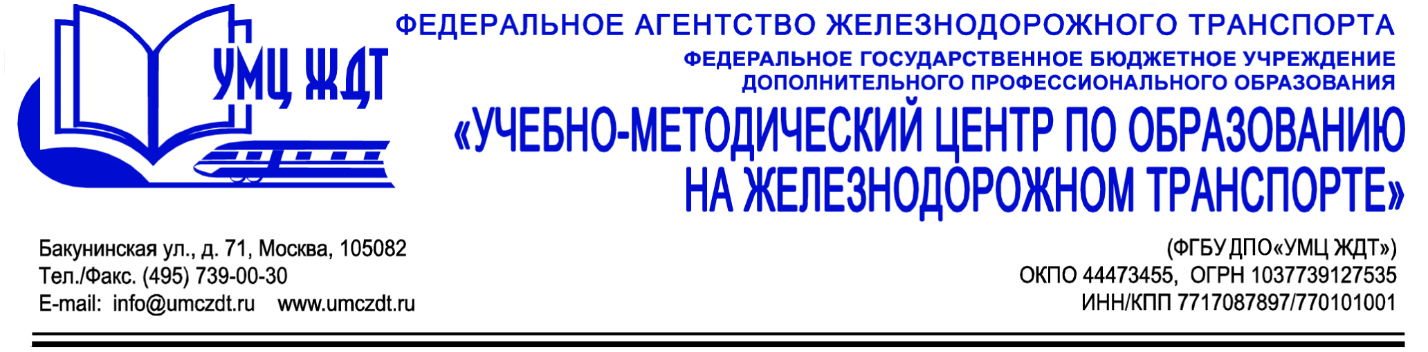 Учебно-тематический пландополнительной профессиональной программы (повышение квалификации) «Машинист-инструктор локомотивных бригад промышленных предприятий»№п/пНаименование разделови  дисциплинвсегочас.В том числеВ том числеВ том числеформаконтроля№п/пНаименование разделови  дисциплинвсегочас.лекциисеминарскиезанятиясам.работаформаконтроля1УД 1. Законодательные и нормативно-правовые акты РФ, нормативные документы ОАО «РЖД». Трудовое законодательство. Охрана труда и безопасность.143110Промежу-точная аттестация1.1Основные положения Федерального закона №17-ФЗ от 10.01.03г. «О федеральном железнодорожном транспорте в РФ» 111.2Законодательные и локальные нормативные акты, регламентирующие деятельность локомотивных бригад.111.3Нормы трудового права. Особенности режима труда и отдыха локомотивных бригад. 111.4Правила технической эксплуатации железных дорог РФ и инструкции, безопасность движения.4131.4.1ПТЭ железных дорог РФ, приложения к ПТЭ железных дорог РФ.2111.4.2Регламент организации эксплуатации локомотивов промышленных предприятий на путях общего пользования (взаимодействие с железнодорожной станцией).221.5Должностные инструкции членов локомотивной бригады. Инструктажи. Средства индивидуальной и коллективной защиты.221.6Пожарная безопасность. Электробезопасность2111.7Предотвращение и ликвидация чрезвычайных ситуаций. Антитеррористическая безопасность111.8Оказание первой (доврачебной) помощи.2112УД 2. Современные технологии  управления персоналом422Промежу-точная аттестация2.1Понятие о профессионально-психологической совместимости. Комплектование локомотивных бригад с учетом совместимости.2112.2Современные педагогические технологии, применяемые на занятиях техучебы2113М 1. Организация работы машиниста-инструктора14626Промежу-точная аттестация3.1Нормативная документация (Распоряжение 2565р от 30.10.2014г.), её роль в обеспечение безопасности движения поездов. Положение о машинисте-инструкторе локомотивных бригад  (для работников ОАО «РЖД»223.2Составление плана работы. Порядок ведения документации.2113.3Проведение контрольных поездок (КП), оформление результатов.4223.4Проведение  необходимого технического обучения (в том числе АСУТ, АРМ) и инструктажа работников локомотивных бригад2113.5Контроль за работой, отчет и оценка работы локомотивных бригад (группы риска).4224М 2. Техническое обслуживание локомотивов (МВПС) в эксплуатации3614814Промежу-точная аттестация4.1Эксплуатация и ремонт оборудования локомотивов.2010374.1.1Устройство локомотивов (МВПС) обслуживаемых серий и их индивидуальные особенности.6424.1.2Приборы безопасности на локомотивах. Перспективы совершенствования приборов безопасности и их основные назначения.4134.1.3Эксплуатация локомотивов в зимних условиях.114.1.4Основные неисправности механического оборудования локомотивов и их обнаружение3214.1.5Техническое обслуживание и содержание локомотивов в эксплуатации  Содержание и сроки проведения ТО локомотивов.42114.1.6Действия в аварийных и нестандартных ситуациях с использованием действующих локомотивов.2114.2Автоматические тормоза подвижного состава. Расшифровка скоростемерных лент и электронных носителей.144464.2.1Техническое обслуживание тормозного оборудования локомотивов, вагонов.4134.2.2Порядок включения тормозов. Опробование и проверка тормозов41214.2.3Скоростемеры. Расшифровка параметров движения локомотива.62224.3Рациональный расход топливно-энергетических ресурсов.2115Итоговая аттестация4экзаменИтого 722511324